* El poster tendrá una dimensión de cm 70 x 100, con orientación vertical. Se aconseja utilizar valores estándar para el texto (Título 70-100 puntos; Subtítulo 50-60 puntos; Título párrafo 30-40 puntos; Cuerpo del texto 18-24 puntos) y preparar un texto de aproximadamente 5000 caracteres, acompañado de un máximo de cinco imágenes.INVESTIGACIONES DE ARQUEOLOGÍA CRISTIANA,antigüedad tardía y alto MedioevoCongreso Internacional de doctorandosRoma, 5-7 Febrero 2018formulario De participación - POSTER*INVESTIGACIONES DE ARQUEOLOGÍA CRISTIANA,antigüedad tardía y alto MedioevoCongreso Internacional de doctorandosRoma, 5-7 Febrero 2018formulario De participación - POSTER*INVESTIGACIONES DE ARQUEOLOGÍA CRISTIANA,antigüedad tardía y alto MedioevoCongreso Internacional de doctorandosRoma, 5-7 Febrero 2018formulario De participación - POSTER*INVESTIGACIONES DE ARQUEOLOGÍA CRISTIANA,antigüedad tardía y alto MedioevoCongreso Internacional de doctorandosRoma, 5-7 Febrero 2018formulario De participación - POSTER*INVESTIGACIONES DE ARQUEOLOGÍA CRISTIANA,antigüedad tardía y alto MedioevoCongreso Internacional de doctorandosRoma, 5-7 Febrero 2018formulario De participación - POSTER*Nombre y apellidoNacionalidadNacionalidadNacionalidadInstituciónNombre y apellido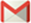 Instituciónaño de inicio del doctoradoaño de inicio del doctoradoaño de discusión del doctoradoaño de discusión del doctoradoaño de discusión del doctoradotema del doctoradotema del doctoradotema del doctoradotema del doctoradotema del doctoradoTutor de la investigaciónTutor de la investigaciónTutor de la investigaciónÁrea temáticaÁrea temáticaTítulo del posterTítulo del posterTítulo del posterTítulo del posterTítulo del posterAbstract del poster (máximo 250 palabras)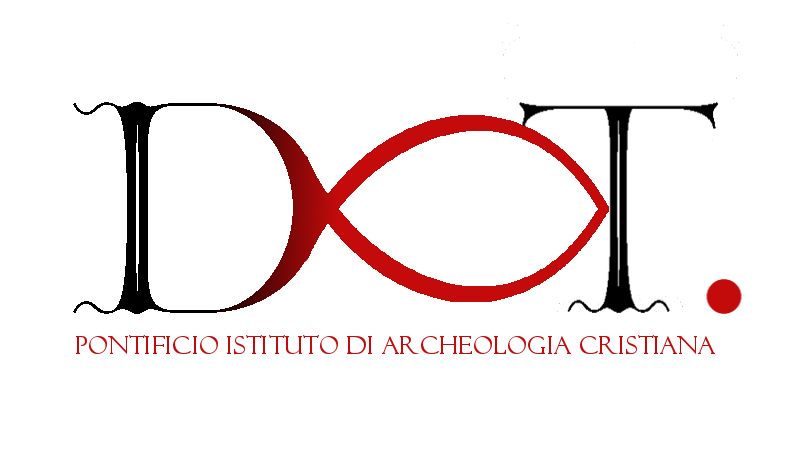 Abstract del poster (máximo 250 palabras)Abstract del poster (máximo 250 palabras)Abstract del poster (máximo 250 palabras)Abstract del poster (máximo 250 palabras)